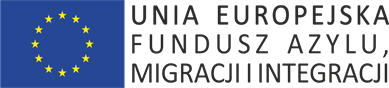 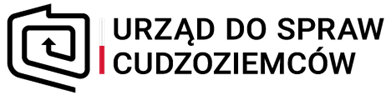 Wynik zapytania ofertowego:Dokonano wyboru ofert zgodnie z postawionymi w zapytaniu ofertowym na zakup książek do księgozbioru Urzędu do Spraw Cudzoziemców, kryteriami oceny wykonawców. Powyższe działanie realizowane jest w ramach nr 2/1-2015/BK-FAMI „Zwiększenie zdolności pracowników DPU UdSC do zbierania, gromadzenia, analizy i rozpowszechniania informacji o krajach pochodzenia, 2017-2022 r.”, finansowanego ze środków Unii Europejskiej w zakresie Programu Krajowego Funduszu Azylu, Migracji i Integracji – „Bezpieczna przystań”.Urząd do Spraw Cudzoziemców dokonał wyboru najkorzystniejszych ofert spełniających wymagania postawione w zapytaniu ofertowym i powierzył realizację:-w ramach zadania częściowego nr 1 - dostawa książek z wydawnictw polskich: Wykonawcy Księgarnia Stańczyk, z siedzibą przy ul. Okulickiego 35, 37-450 Stalowa Wola;-w ramach zadania częściowego nr 2 -  dostawa książek z wydawnictw zagranicznych: Wykonawcy Adam Kopeć CHZ Ars Polona S.A. z siedzibą przy ul. Obrońców 25, 03-933 Warszawa.